Activity title		Erupting volcano experiment Stay safe	Whether you are a scientist researching a new medicine or an engineer solving climate change, safety always comes first. An adult must always be around and supervising when doing this activity. You are responsible for:•	ensuring that any equipment used for this activity is in good working condition•	behaving sensibly and following any safety instructions so as not to hurt or injure yourself or others Please note that in the absence of any negligence or other breach of duty by us, this activity is carried out at your own risk. It is important to take extra care at the stages marked with this symbol: ⚠Time required40-65 minutesActivity summaryMake an erupting model of a volcano using sodium bicarbonate and vinegar!What equipment will you need?Small plastic soft drink or water bottles (ideally 200 ml)ScissorsSticky tapeA3 thin cardPaint and brushesColoured pencilsFor volcano lava:Food colouringWaterWashing-up liquidSodium bicarbonateVinegarIf available, jugs and funnelsHow to do it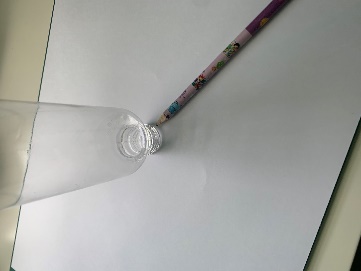 Step 1 – Shape the card ⚠Place the bottle upside down in the centre of the A3 thin cardTrace around the bottle neckCarefully cut out the circle with scissors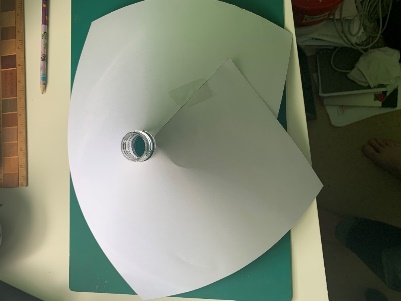 Step 2 – Volcano shapeWrap the card around the bottleSticky tape the card in placeCut around the cone to make a volcano shape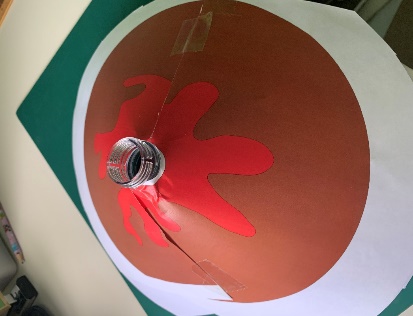 Step 3 – Decorate your volcanoStep 4 – Make the lava ⚠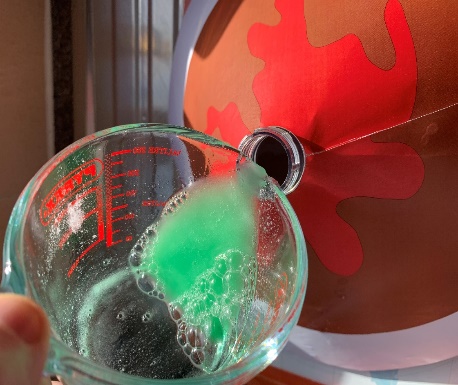 Mix one tablespoon each of sodium bicarbonate and washing-up liquidAdd two tablespoons of water and mixPour the mixture into the bottleStep 5 – Volcano testing ⚠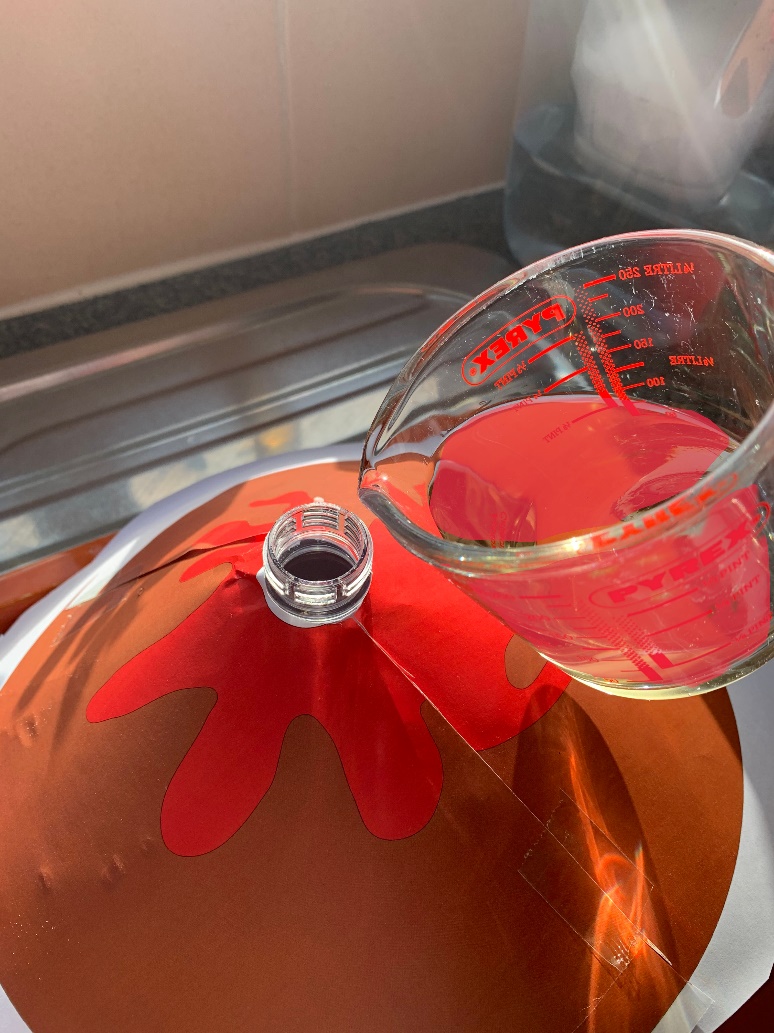 Mix one tablespoon of food colouring with half a cup of vinegar (125 ml)Add the mixture to the bottleWatch the volcano erupt!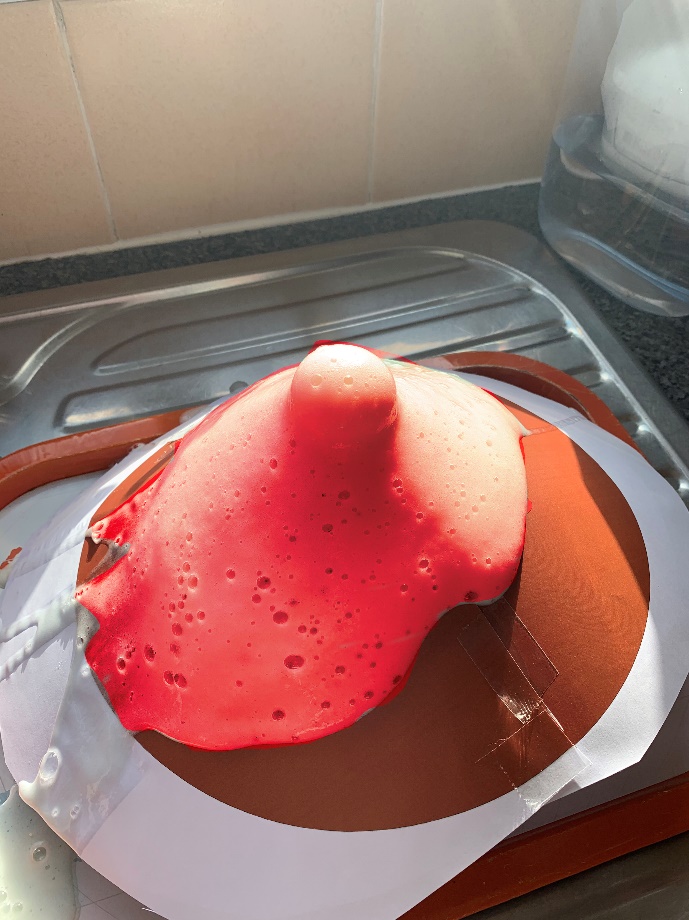 Summer jokesWhat’s black and white and red all over?A zebra with sunburn!Where do sheep go on holiday?The baa-hamas!How can you tell that the ocean is friendly?It waves!Why do fish swim in saltwater?Because pepper would make them sneeze!Do you know?How is a rainbow formed?A rainbow can form when both sunshine and water droplets are in the sky. Sunlight is white light, which is a mixture of all visible colours. As sunlight passes through the water droplets, it is bent and split into seven colours: red, orange, yellow, green, blue, indigo, and violet.How many noses does a slug have?4! These are at the end of their tentacles and are used to gather information about their environment. How does a frog drink water?Through it’s skin. What does a human and a banana have in common?Humans share about 50% of their DNA with bananas. 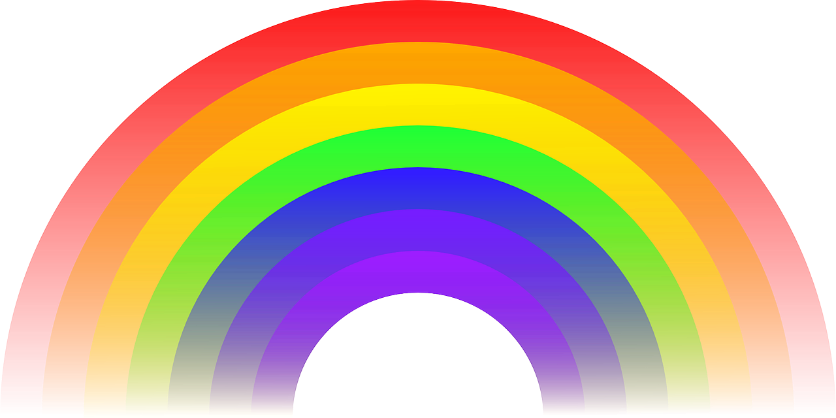 